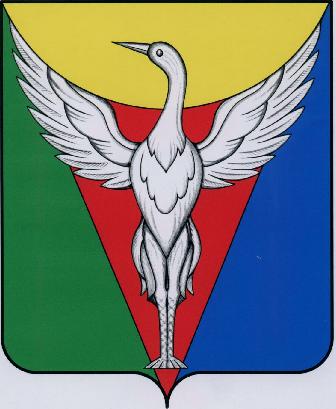 СОВЕТ ДЕПУТАТОВ  УЙСКО-ЧЕБАРКУЛЬСКОГО  СЕЛЬСКОГО ПОСЕЛЕНИЯОКТЯБРЬСКОГО МУНИЦИПАЛЬНОГО РАЙОНАЧЕЛЯБИНСКОЙ ОБЛАСТИРЕШЕНИЕ_____________________________________________________________________от 09.01.2017 г.     №  	 69Об утверждении Правил землепользования и застройки муниципального образования Уйско-Чебаркульского сельского поселения Октябрьского муниципального района Челябинской области       В соответствии с Федеральным законом от 06.10.2003 №131-ФЗ «Об общих принципах организации местного самоуправления в Российской Федерации», статьей 7 Федерального закона от 29.12.2004 №191-ФЗ «О введении в действие Градостроительного кодекса Российской Федерации», статьями 45, 46 Градостроительного кодекса Российской Федерации, Совет депутатов Уйско-Чебаркульского сельского поселения, РЕШАЕТ:      1. Утвердить в новой редакции Правила землепользования и застройки муниципального образования Уйско-Чебаркульского сельского поселения Октябрьского муниципального района Челябинской области.      2. Настоящее решение  опубликовать в  средствах массовой  информации  и разместить на официальном сайте администрации Уйско-Чебаркульского  сельского поселения Октябрьского муниципального района.      3. Контроль по исполнению настоящего решения  оставляю за собой.Глава Уйско-Чебаркульскогосельского поселения                                                  С.А. Бочкарь